企业微信通知与应用设置企业微信通知与应用设置概述使用微信通知功能，需要具备如下的条件：您的公司已开通企业微信。详情参考：https://work.weixin.qq.com/从URTracker服务器可以正常访问微信API网络地址。微信API调用网址为：https://qyapi.weixin.qq.com配置完成后，系统将在微信通知可用时代替短信通知。相对于短信通知，微信通知并具有如下优点：通知内容中可以带链接，点击可以直接在手机上打开事务页面；不需要发送短信的费用；在微信中建立URTracker移动版入口菜单；创建和配置应用在企业微信后台页面中，进入“企业应用”模块。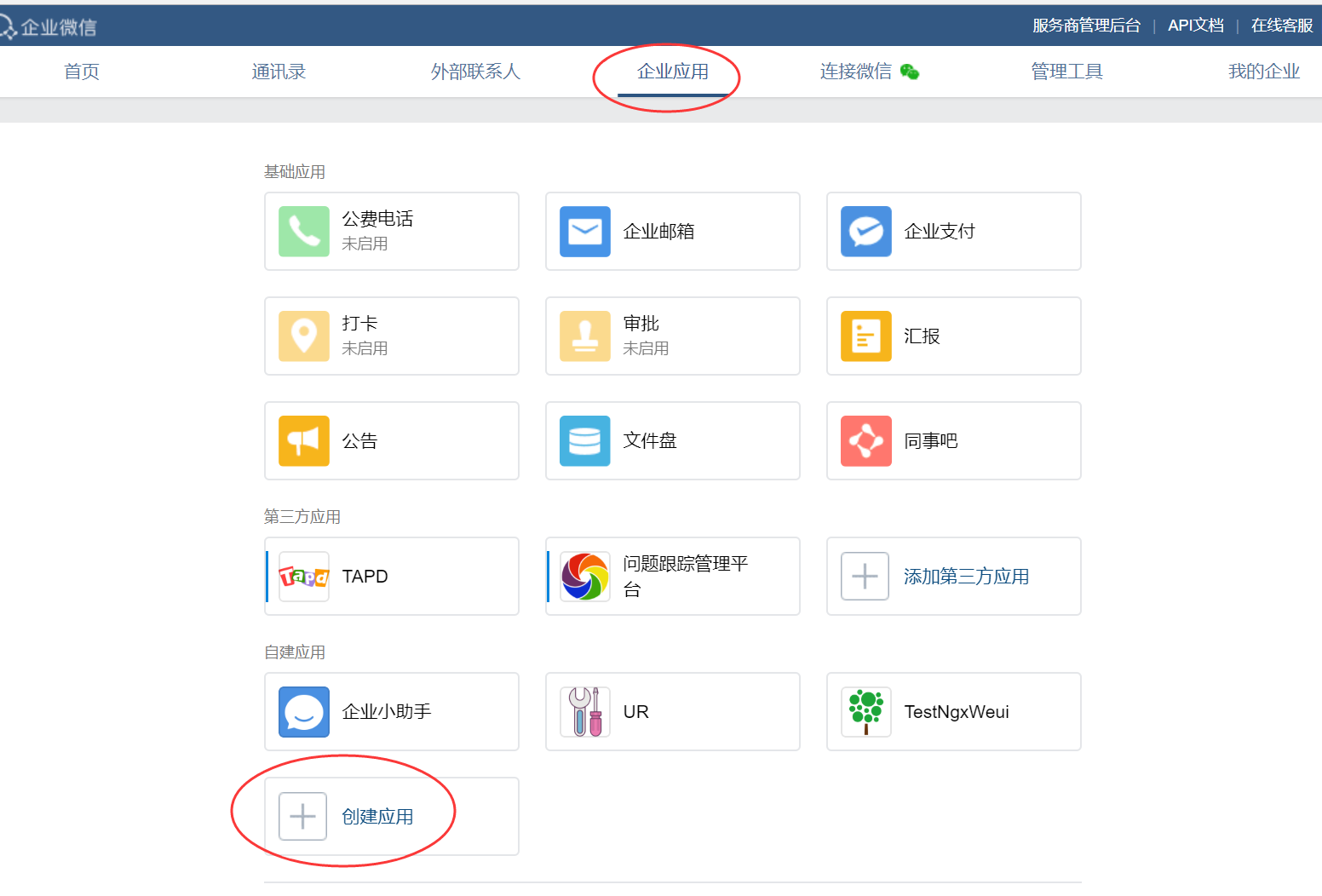 点击“创建应用”，创建一个新的应用。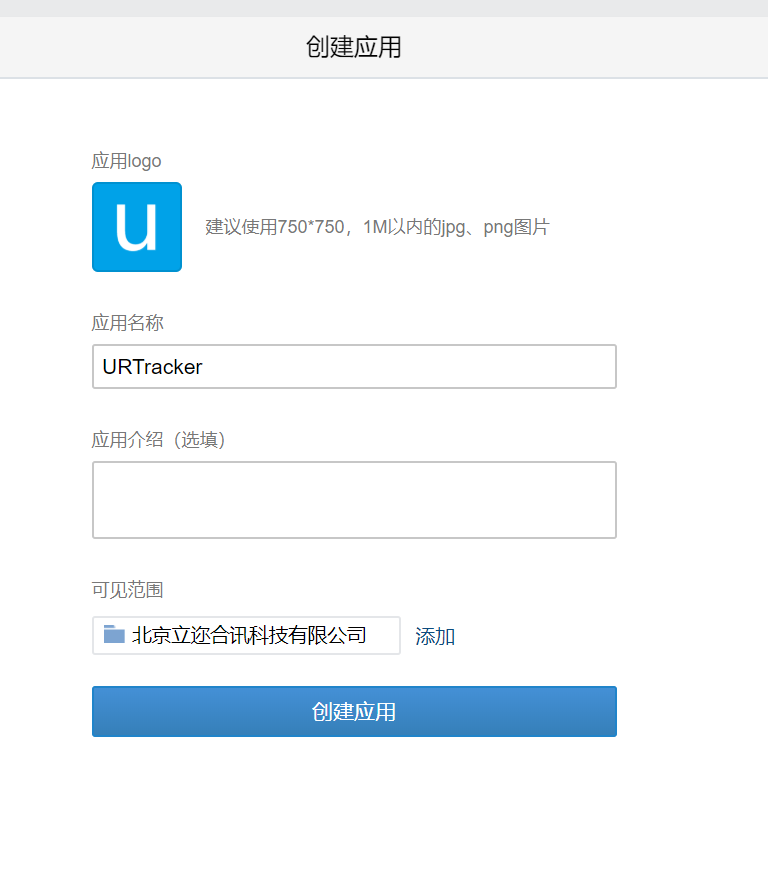 选择一个图片作为应用的logo，然后输入应用名称。 可见范围，请选择所有需要使用URTracker软件的人的合适范围。然后点击“创建应用”。设置工作台应用主页应用创建好以后，点击该应用，即可进入应用的配置页面。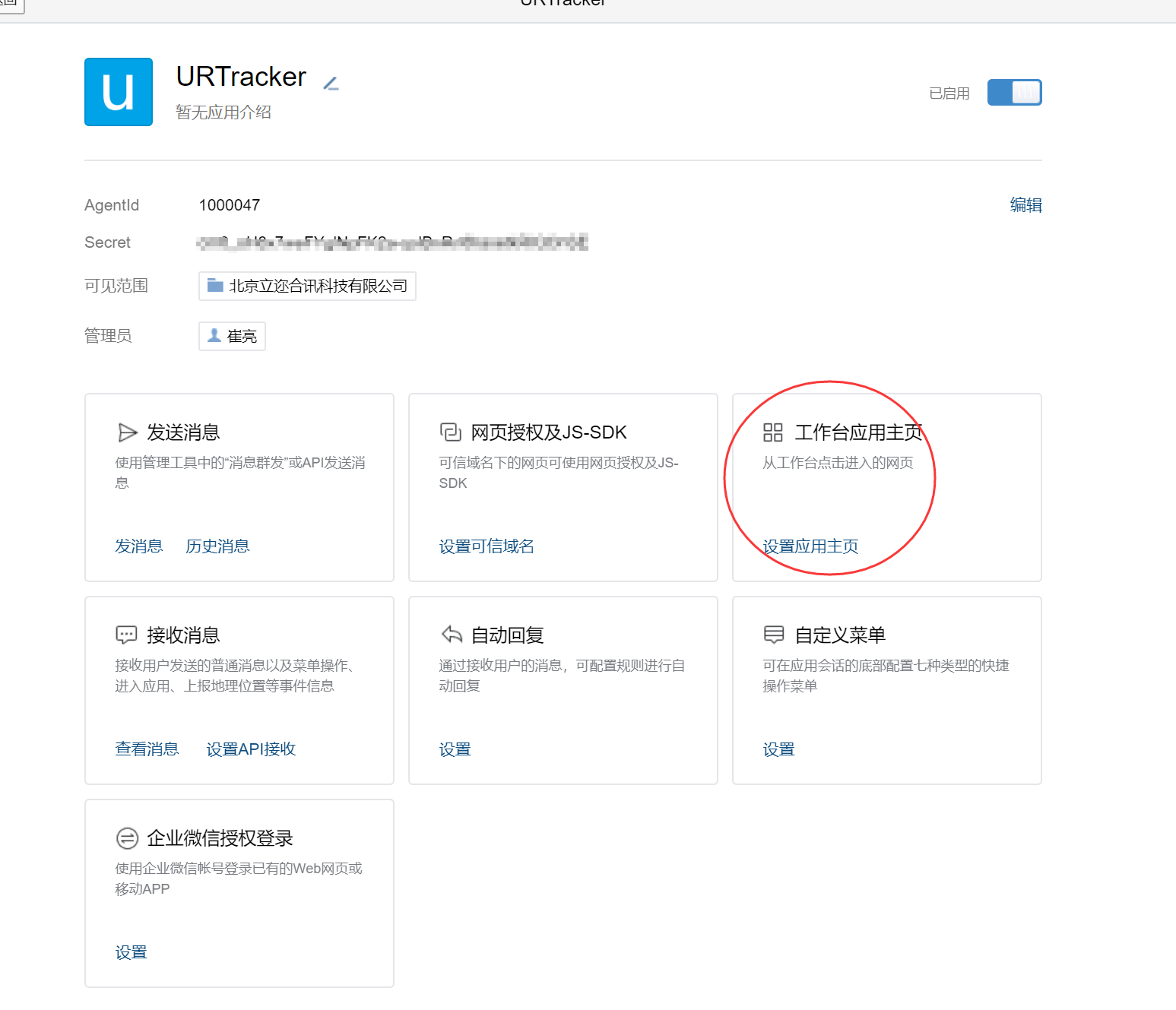 点击“设置应用主页”按钮，在弹出对话框中输入您公司部署URTracker系统的网址。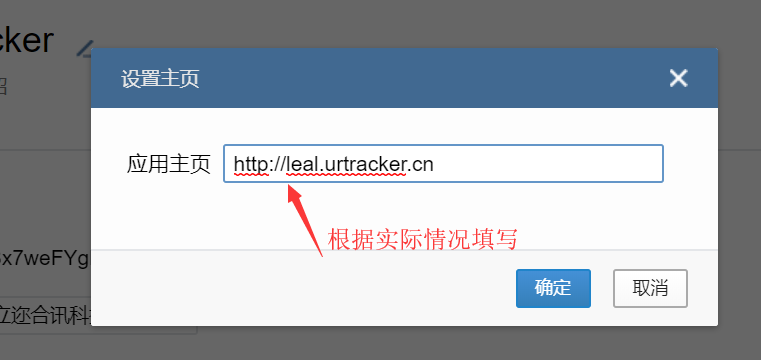 点击“确定”即可。保存后，您可以选择在企业微信中进入应用是不是始终打开主页。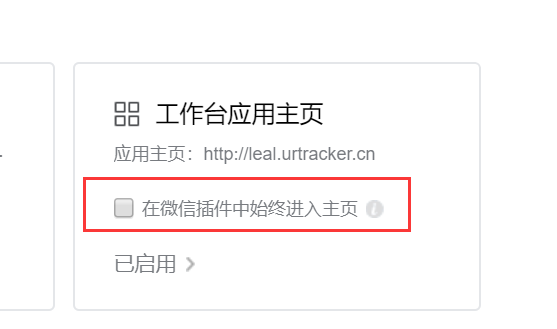 设置主页菜单您可以根据需要，为应用定义菜单。比如您可以定义“主页”菜单，用于打开URTracker移动版页面。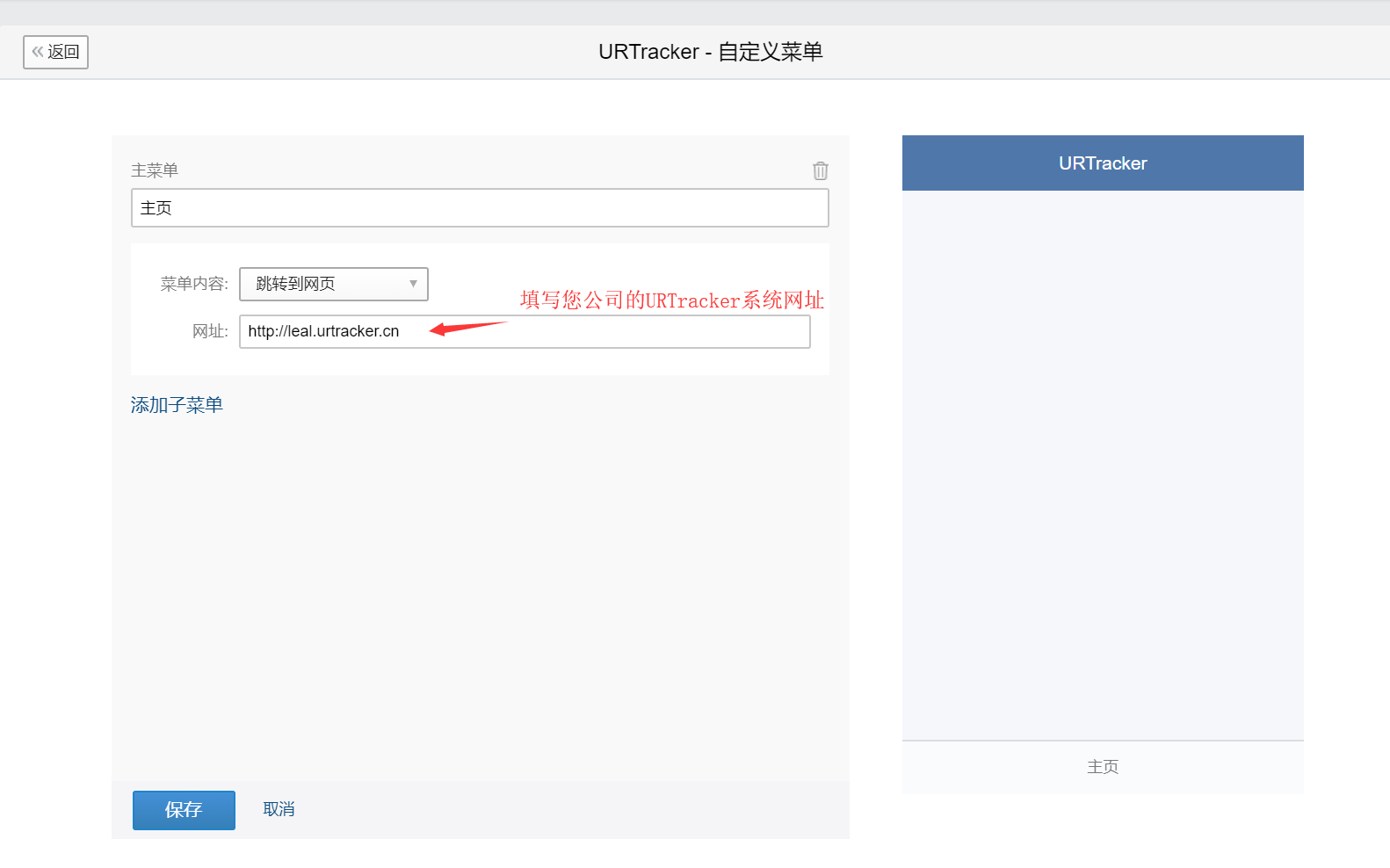 URTracker通知设置参数设置在URTracker中配置微信通知，需要3个参数。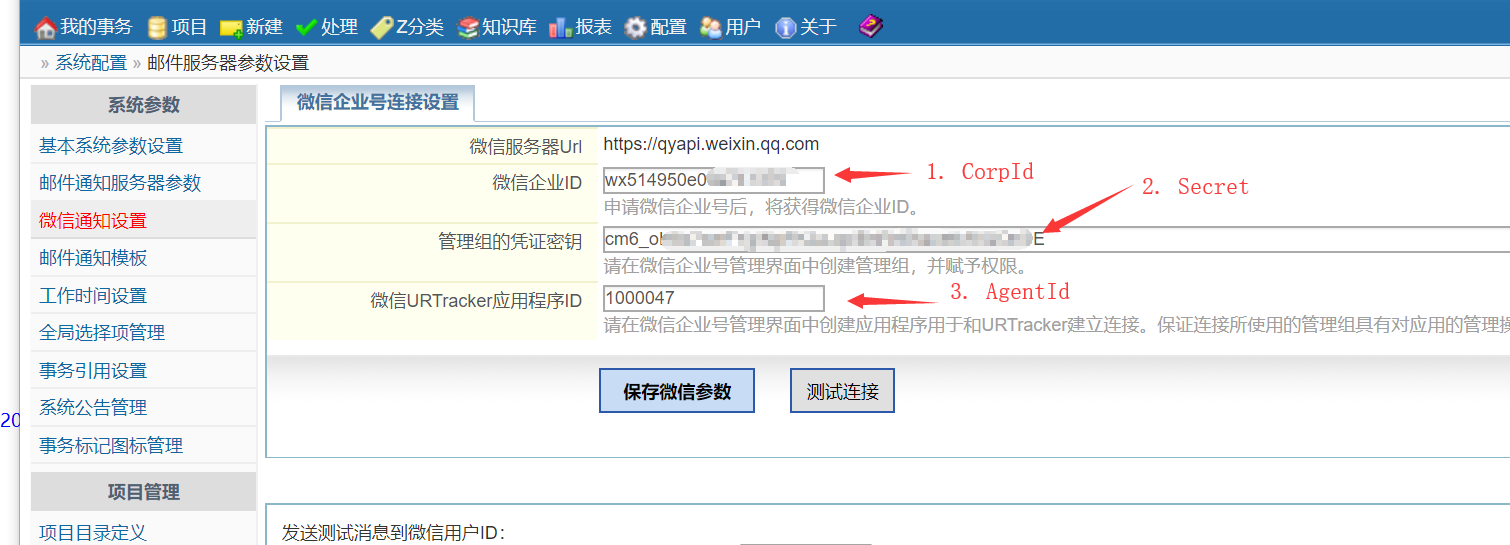 参数1，请在微信管理后台“我的企业”页面中查找，如下图所示：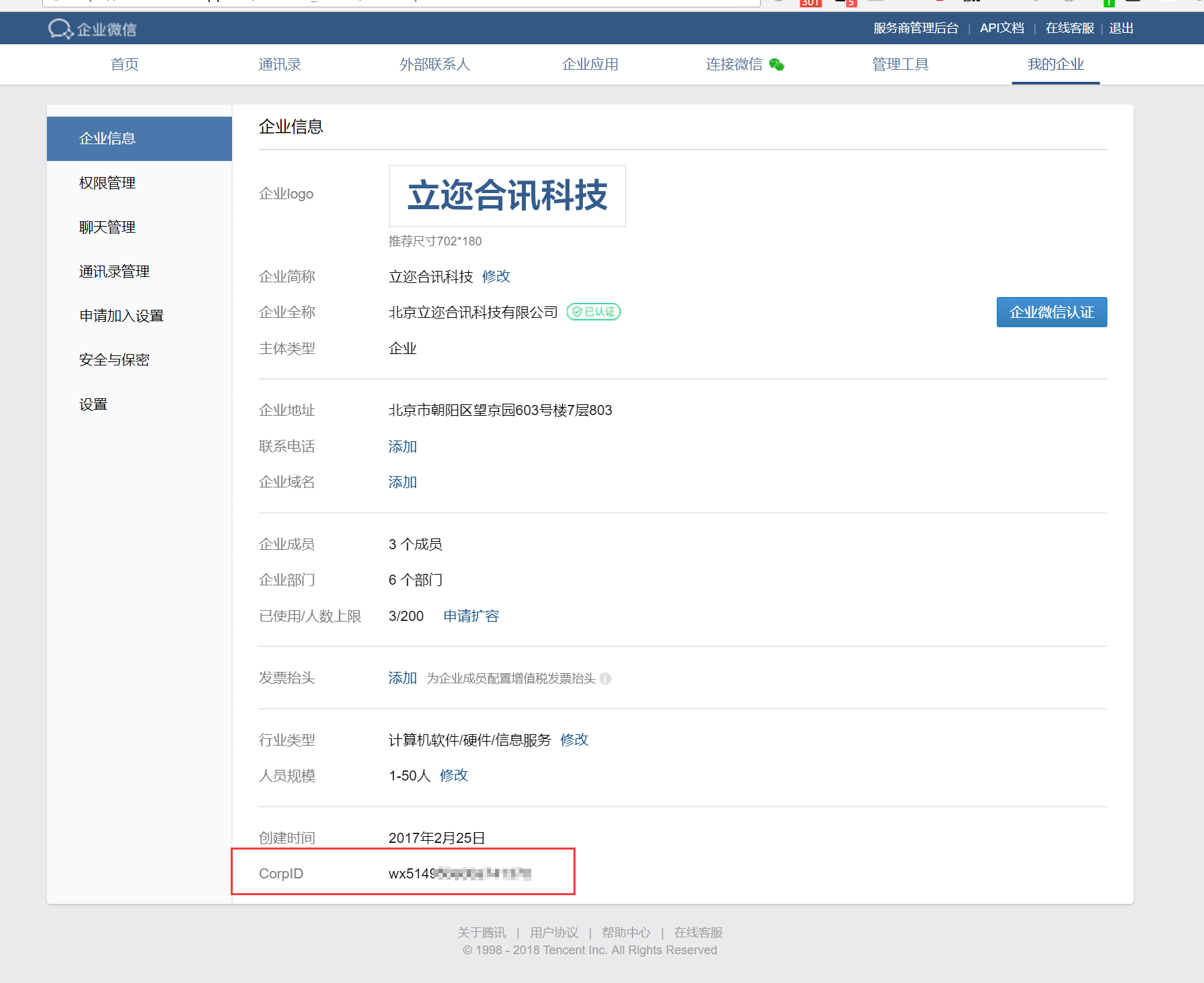 参数2和3，请在应用配置界面中查找（编辑之前创建的应用），如下图所示：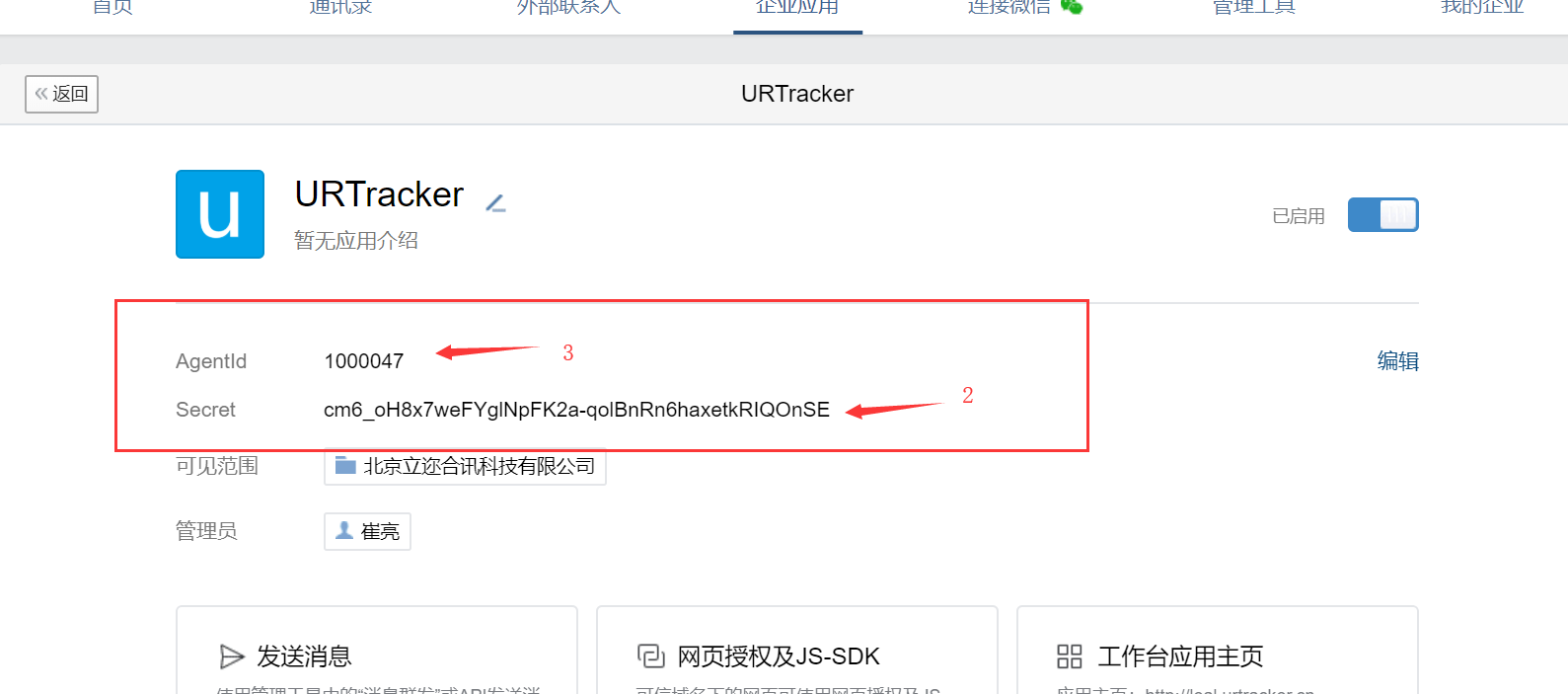 将对应参数写入URTracker中，点击“保存微信参数”，然后“测试连接”，看是否可以正常连接。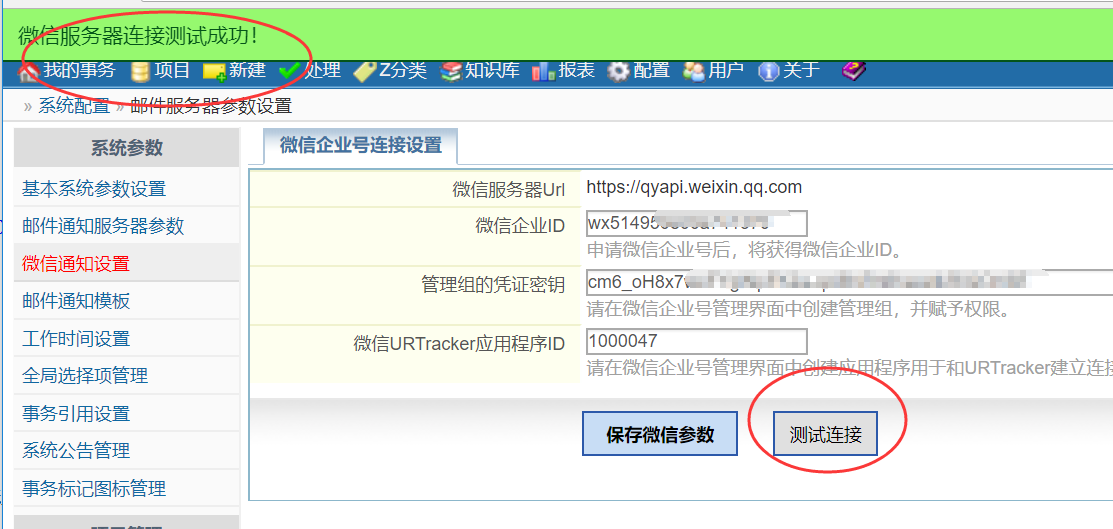 发送测试消息在企业微信后台中，找一个成员，查看此人的帐号。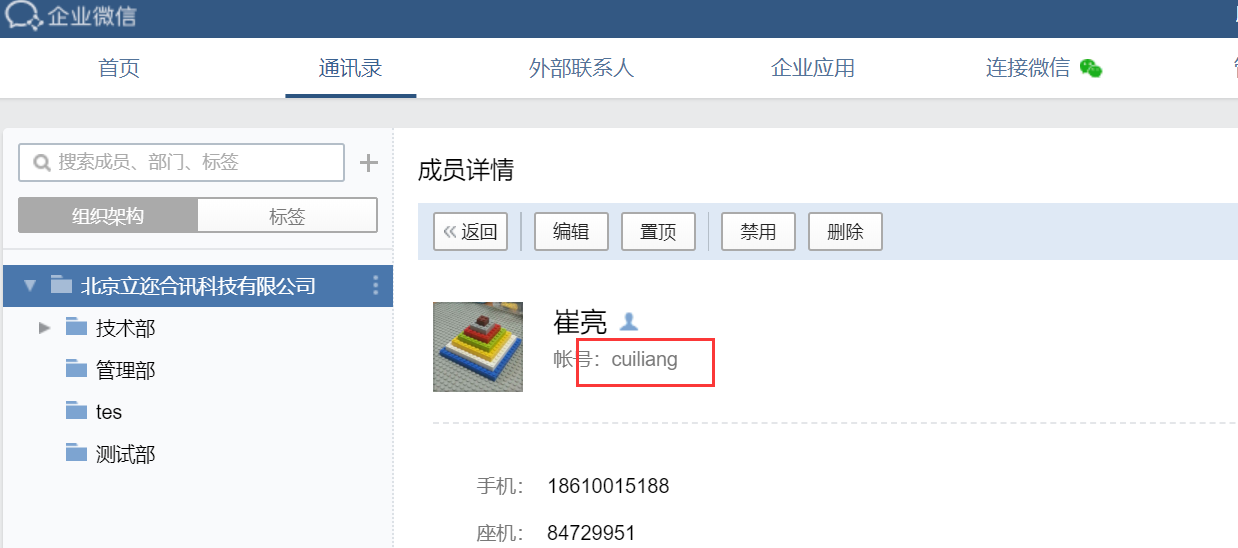 在URTracker 微信通知配置页面，输入此微信帐号后，点击“发送测试消息”按钮。消息应该能够成功发送。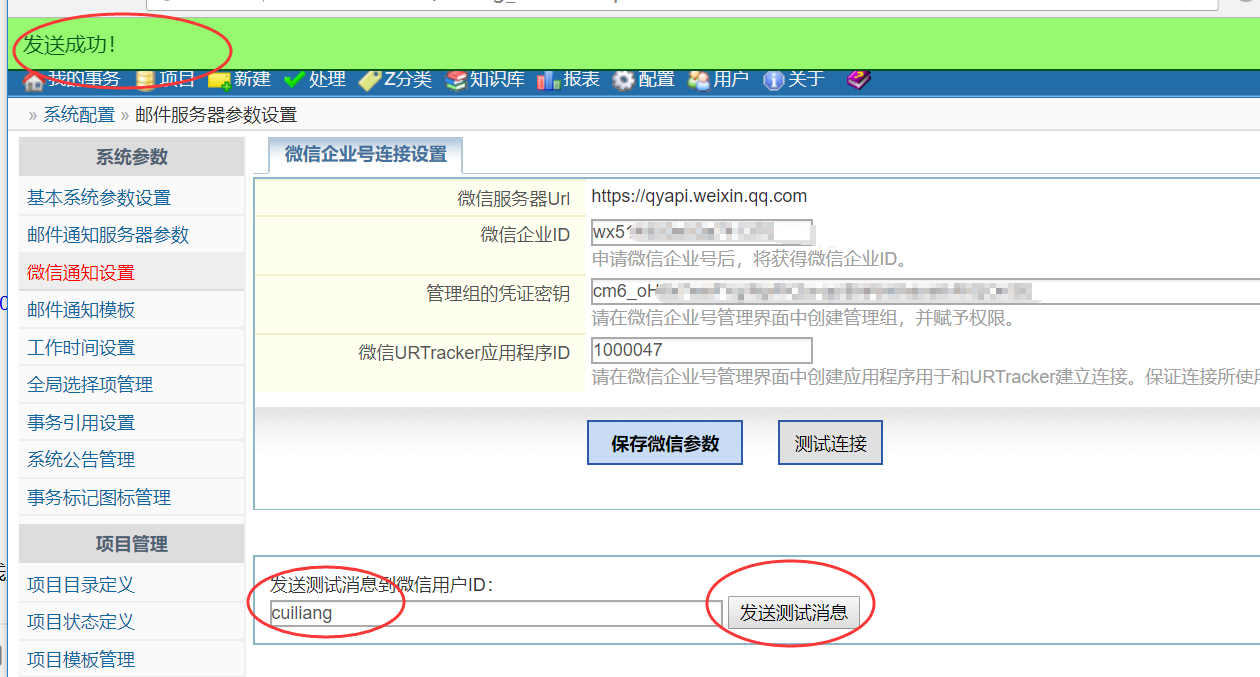 在企业微信app中，将可以看到这条消息。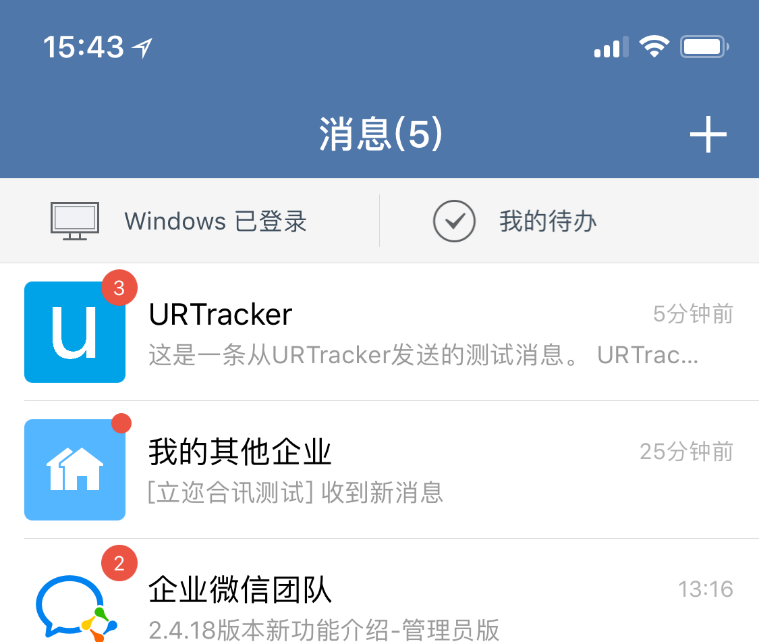 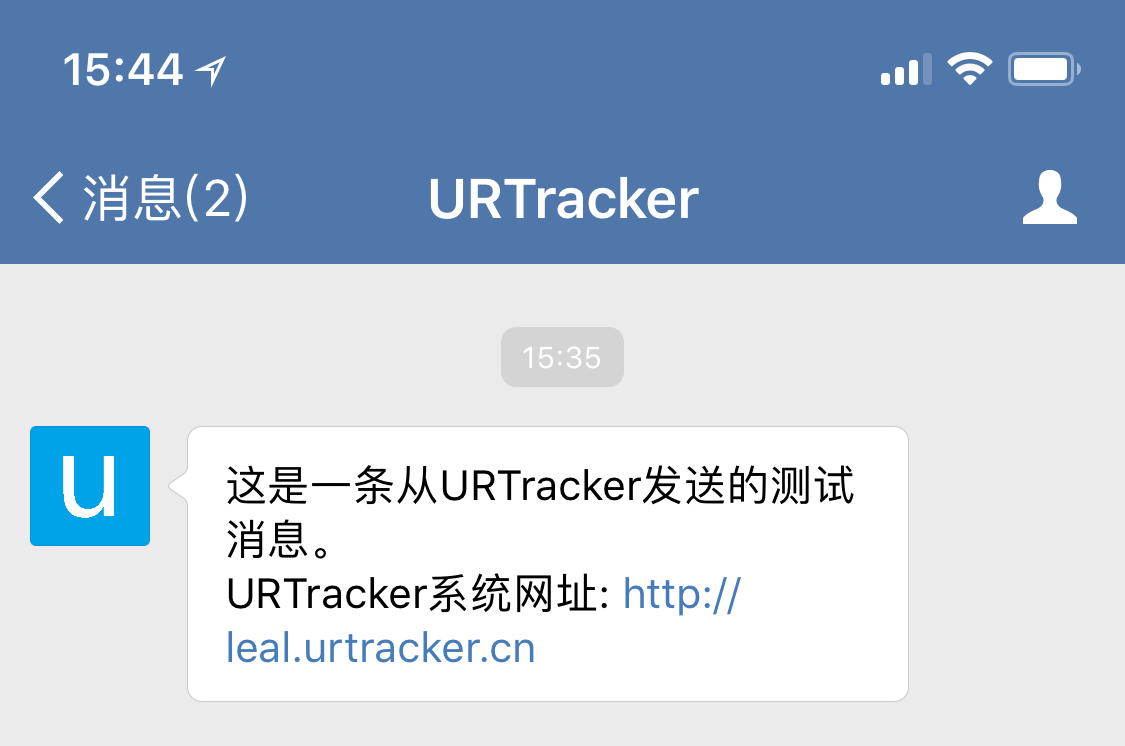 同步微信用户ID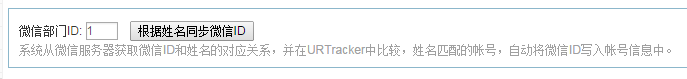 微信服务上添加好成员后，可以使用此功能将用户的微信ID同步到URTracker帐号上。输入部门ID后，点击“根据姓名同步微信ID”按钮，系统会从微信服务器上获取该部门下的所有已关注状态的帐号。然后根据帐号的姓名，对照URTracker中的帐号姓名，把匹配的帐号的微信ID写入URTracker帐号中。手工为用户帐号设置微信ID添加或编辑用户时，设置用户的微信ID。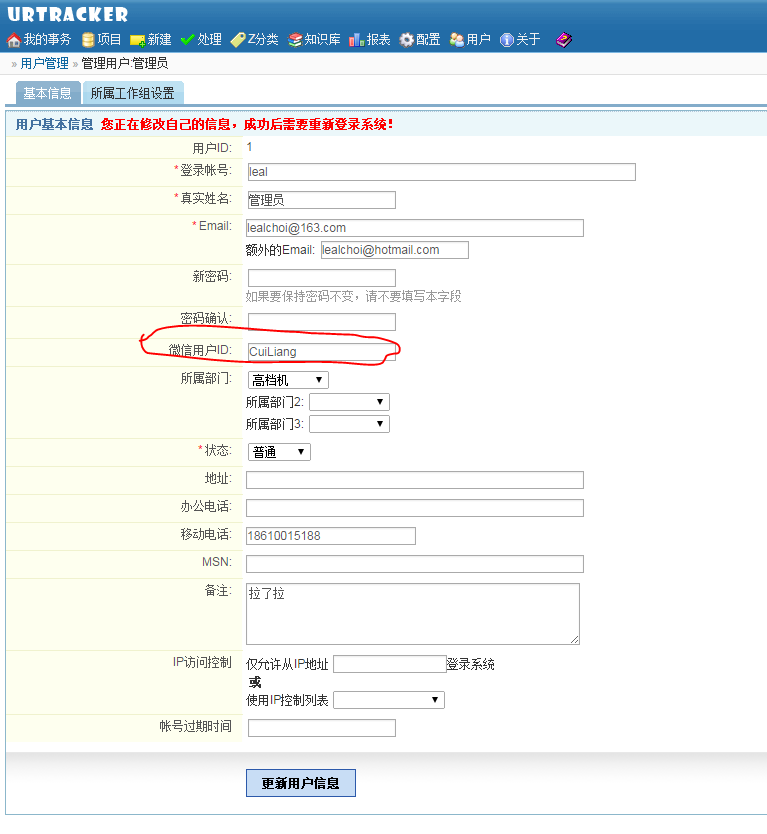 配置URTracker流程，启用短信通知因为微信用来代替短信通知，所以流程配置和界面上，仍然沿用原来的短信通知配置。如下图所示：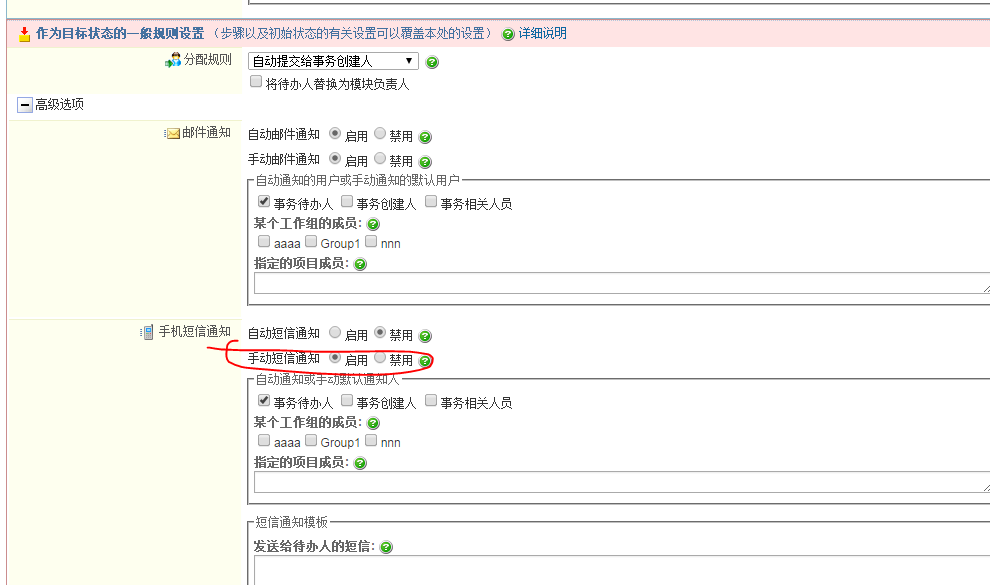 发送通知创建或处理事务时，选择短信通知对象：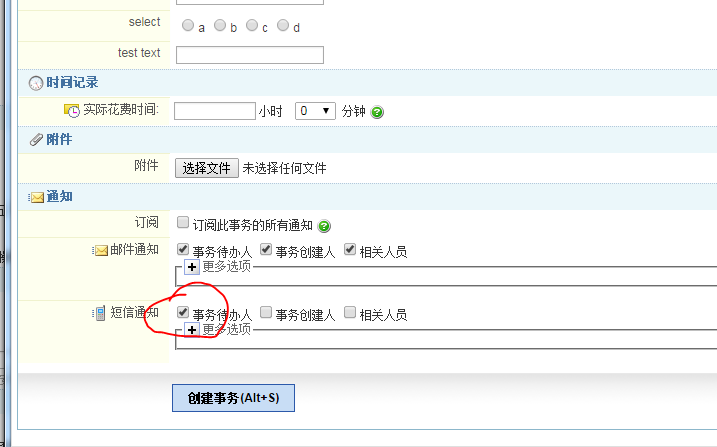 如果用户信息中包含微信ID，那么用户就可以收到通知消息了。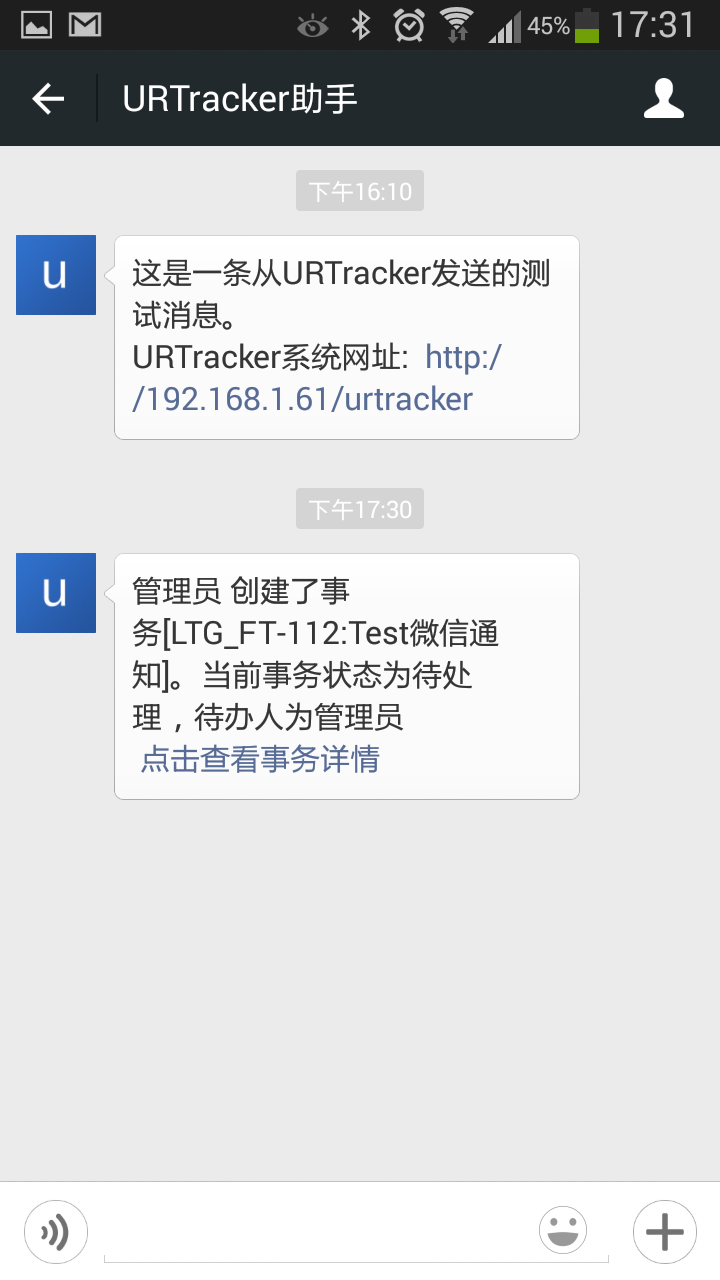 